Nouveautés à la bibliothèque Janvier 2016 liste 1Français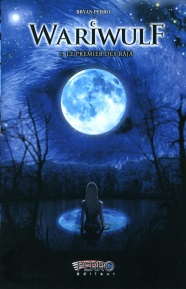 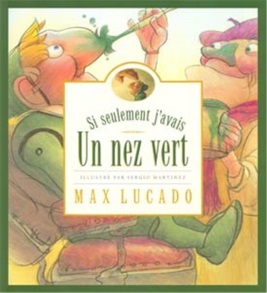 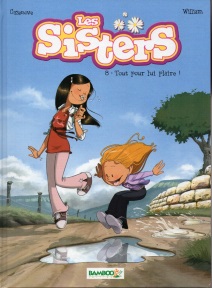 Anglais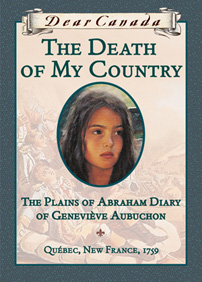 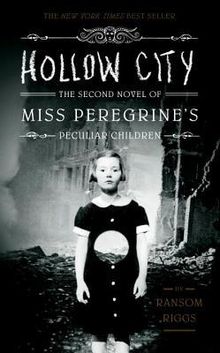 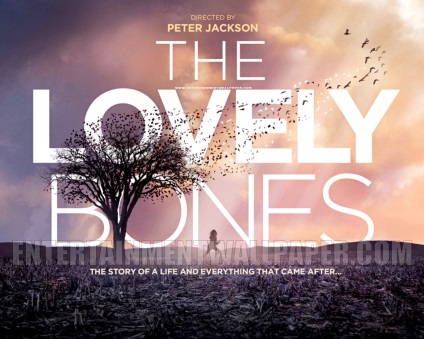 TitreCôteWariwulf, Le premier des Râjâ – Bryan PerroR PER (1) 9eWariwulf, Les enfants de Börte Tchinö - Bryan PerroR PER (2) 9e Wariwulf, Les Hyrcanoï – Bryan PerroR PER (3) 9eWariwulf, Lupus -1 – Bryan PerroR PER (4) 9e Fracturée – Teri TerryR TER (2)Le livre de Perle – Timothée de FombelleR DEFTant que nous sommes vivantsR BONSi seulement j’avais un nez vert – Max lucadoA LUCLa rentrée de papa - Mike WohnoutakaA WOHQui m’amènera à l’école cette année? – David BiedrzyyckiA BIELes sisters; Tout pour lui plaire! - GazenoveBD SIS (8)Que la fête commence! – Martine LatulippeRJ LAT (23)Juliette à la Havane – Rose-line BrassetRJ BRA (3)Un, deux, trois, partez! – Robert MunschA MUNElle et lui – Marc LevyR LEVJe suis capable! C’est la rentrée! – Dominique PelletierA PELParler pour grandir – Solène BourqueREN 618.92 BOUL’île des robots – Pat IsabelleRJ PATBatman, l’armée des robots – Bibliothèque verteRJ VER (4)TitreCôteThe lovely bones – Alice SeboldF BOLSeeing green – Hannah MontanaJF DISBattles of the bands – High School MusicalJF DISThe cupid chronicles – Coleen Murtagh ParatoreJF MUR (2)Hollow City – Ranson RiggsF RIG (2)Communicate! – Nelson EnglishREN 428 SALThe death of my country – Maxine TrottierJF TRO